Secure Wi-Fi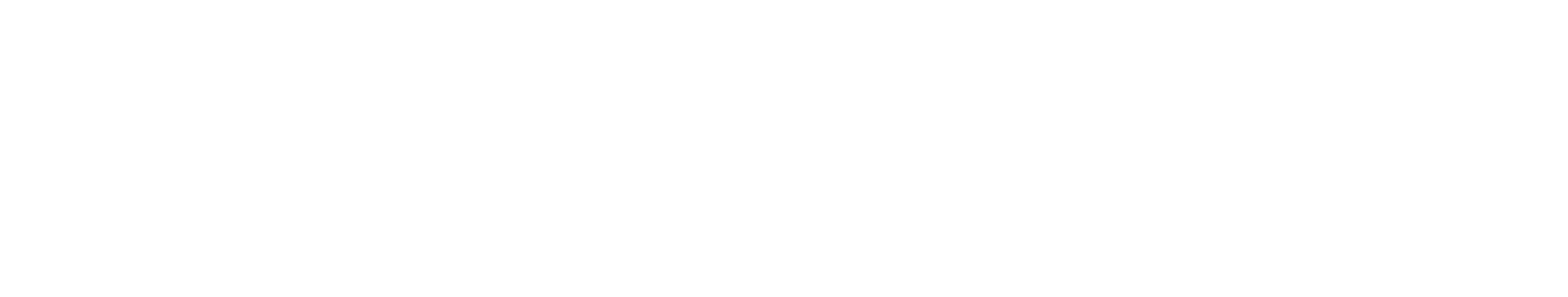 always-on, always secure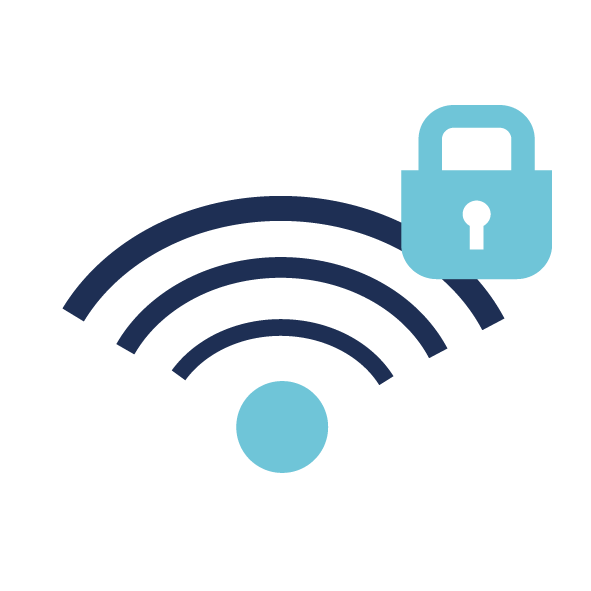 In today's increasingly digital and connected world, at [YOUR COMPANY] we know you need to be online at all times and that security is a top priority. We've invested in advanced technology with the necessary security measures in place to prevent vulnerabilities to our network and its users.how it worksThe username-based Wi-Fi solution uses a single SSID across our location. Each user is created securely within our IT management software, Connect, and is sent a unique username and password. With those login credentials, the user connects to the single SSID and is put into a dedicated and secure company VLAN with the correct bandwidth profile.the [YOUR COMPANY] differencethe benefits of Wi-Fi authenticationAs a basic standard of security, our Wi-Fi network is set up with WPA-enterprise protocols that use an 802.1X authentication mechanism. The 802.1X authentication operates in conjunction with two secure networking protocols: Extensible Authentication Protocol Over Lans (EAPoL) and Remote Authentication Dial-In User Service (RADIUS) server. These make 802.1x inherently more secure than your standard WPA-PSK or WPA2-PSK which require a shared password for all users to access the network.